Форма 2Заполненная заявка является единственным документом для включения в список конкурсантов.НАЦИОНАЛЬНАЯ ПРЕМИЯ ИМЕНИ ВЛАДИМИРА ЗВОРЫКИНА ЗА ДОСТИЖЕНИЯ В ОБЛАСТИ РАЗВИТИЯ ТЕЛЕВИДЕНИЯ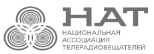 Номинация:За личный вклад в развитие телевидения, радиовещания и связанных с ними технологийЗа личный вклад в развитие телевидения, радиовещания и связанных с ними технологийРегистрационный взнос за участие 17 500 руб.
Регистрационный взнос за участие 17 500 руб.
Физическое лицо:*Биография и профессиональная деятельность:Биография и профессиональная деятельность:Биография и профессиональная деятельность: